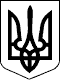 ВЕЛИКОСЕВЕРИНІВСЬКА СІЛЬСЬКА РАДА
КРОПИВНИЦЬКОГО РАЙОНУ КІРОВОГРАДСЬКОЇ ОБЛАСТІСОРОК ВОСЬМА СЕСІЯ ВОСЬМОГО СКЛИКАННЯРІШЕННЯвід «» вересня 2020 року                                                                                        № с.Велика СеверинкаПро надання дозволу на розробку проекту землеустрою щодо відведення у власність земельної ділянки для ведення особистого селянського господарства шляхом зміни цільового призначення на території Великосеверинівськоїсільської ради гр. Вінник Галині ВолодимирівніВідповідно  пп.34 п.1 ст. 26  Закону України “Про місцеве самоврядування в Україні”, ст.ст. 12, 20, 22, 33, 81, 118, 121,186 Земельного кодексу України, ст.ст. 19, 20, 50 Закону України “Про землеустрій” та  розглянувши заяву гр. Вінник Галини Володимирівни, враховуючи протокол постійної комісії з питань земельних відносин, будівництва, транспорту, зв’язку, екології, благоустрою, комунальної власності, житлово-комунального господарства та охорони навколишнього середовища від «__»___ 2020 року № __,СІЛЬСЬКА РАДА ВИРІШИЛА:1.Надати дозвіл гр. Вінник Галині Володимирівні на розробку проекту землеустрою щодо відведення у власність земельної ділянки кадастровий номер 3522586400:02:000:9007, площею  0,2224 га шляхом зміни цільового призначення  з «для ведення товарного сільськогосподарського виробництва (КВЦПЗ  А 01.01)» у «для ведення особистого селянського господарства (КВЦПЗ  А 01.03)» на території Великосеверинівської сільської ради Кропивницького району Кіровоградської області.2.Зобов`язати гр. Вінник Галину Володимирівну замовити проект землеустрою щодо відведення  земельної ділянки вказаної в п.1 даного рішення в землевпорядній організації, що має відповідну ліцензію, та подати його на затвердження чергової сесії.3.Попередити гр. Вінник Галину Володимирівну про те, що приступати до використання земельної ділянки до встановлення меж в натурі (на місцевості), одержання документів, що посвідчує право на неї, та їх державної реєстрації-забороняється.4.Землевпорядній організації, що буде виконувати розробку проекту землеустрою щодо відведення у власність земельної ділянки, суворо дотримуватись вимог генеральних планів забудови населених пунктів Великосеверинівської сільської ради.5. Контроль за виконанням даного рішення покласти  на постійну комісію з питань земельних відносин, будівництва, транспорту, зв’язку, екології, благоустрою, комунальної власності, житлово-комунального господарства та охорони навколишнього середовища.Сільський голова                                                               Сергій  ЛЕВЧЕНКОВЕЛИКОСЕВЕРИНІВСЬКА СІЛЬСЬКА РАДА
КРОПИВНИЦЬКОГО РАЙОНУ КІРОВОГРАДСЬКОЇ ОБЛАСТІСОРОК ВОСЬМА СЕСІЯ ВОСЬМОГО СКЛИКАННЯРІШЕННЯвід «» вересня 2020 року                                                                                        № с.Велика СеверинкаПро надання дозволу на розробку проекту землеустрою щодо відведення в оренду земельної ділянки для ведення товарного сільськогосподарського виробництва шляхом зміни цільового призначення на території Великосеверинівської сільської ради ФГ «Весна-О»Відповідно  пп.34 п.1 ст. 26  Закону України “Про місцеве самоврядування в Україні”, ст.ст. 12, 20, 22, 93, 93, 123, 134  Земельного кодексу України, ст.ст. 19, 20, 50 Закону України “Про землеустрій” та  розглянувши заяву голови ФГ «Весна - О» Оксаненко Олександри Володимирівни, враховуючи протокол постійної комісії з питань земельних відносин, будівництва, транспорту, зв’язку, екології, благоустрою, комунальної власності, житлово-комунального господарства та охорони навколишнього середовища від «__»___ 2020 року № __,СІЛЬСЬКА РАДА ВИРІШИЛА:1.Надати дозвіл ФГ «Весна - О» на розробку проекту землеустрою щодо відведення в оренду терміном на __(____) років земельної ділянки, кадастровий номер 3522586400:02:000:7505, площею  0,5211 га шляхом зміни цільового призначення  з «Землі запасу (КВЦПЗ  К 16.00) (земельні ділянки кожної категорії земель, які не надані у власність або користування громадянам чи юридичним особам))» у «для ведення товарного сільськогосподарського виробництва (КВЦПЗ  А 01.01)» із земель сільськогосподарського призначення, під сільськогосподарськими будівлями і дворами на території Великосеверинівської сільської ради Кропивницького району Кіровоградської області.2.Зобов`язати ФГ «Весна - О» замовити проект землеустрою щодо відведення  земельної ділянки в оренду вказаної в п.1 даного рішення в землевпорядній організації, що має відповідну ліцензію, та подати його на затвердження чергової сесії.3.Землевпорядній організації, що буде виконувати розробку проекту землеустрою щодо відведення у власність земельної ділянки, суворо дотримуватись вимог генеральних планів забудови населених пунктів Великосеверинівської сільської ради.4. Контроль за виконанням даного рішення покласти  на постійну комісію з питань земельних відносин, будівництва, транспорту, зв’язку, екології, благоустрою, комунальної власності, житлово-комунального господарства та охорони навколишнього середовища.Сільський голова                                                               Сергій  ЛЕВЧЕНКО